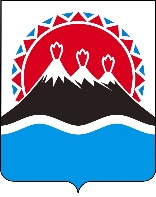 МИНИСТЕРСТВО СЕЛЬСКОГО ХОЗЯЙСТВА, ПИЩЕВОЙ И ПЕРЕРАБАТЫВАЮЩЕЙ ПРОМЫШЛЕННОСТИКАМЧАТСКОГО КРАЯПРИКАЗ № 29/ ________г. Петропавловск-Камчатский		                    «____» ____________ 2019 годаВ целях уточнения отдельных положений Приложения 2 к приказу Министерства сельского хозяйства, пищевой и перерабатывающей промышленности Камчатского края от 13.01.2014 № 29/1 «Об утверждении Порядков предоставления и распределения субсидий сельскохозяйственным товаропроизводителям Камчатского края, связанных с развитием животноводства в рамках реализации государственной программы Камчатского края «Развитие сельского хозяйства и регулирование рынков сельскохозяйственной продукции, сырья и продовольствия Камчатского края», утвержденной постановлением Правительства Камчатского края от 29.11.2013 № 523-П» (далее – Приказ)ПРИКАЗЫВАЮ:В пункте 1 части 9 Приложения 2 к Приказу цифры «6,5» заменить цифрами «7,5».Настоящий приказ вступает в силу через 10 дней после дня его официального опубликования и распространяется на правоотношения, возникающие с 1 января 2019 года.Министр                                                                                                           А.А. КучеренкоО внесении изменений в Приложение 2 к приказу от 13.01.2014 № 29/1 «Об утверждении Порядков предоставления и распределения субсидий сельскохозяйственным товаропроизводителям Камчатского края, связанных с развитием животноводства в рамках реализации государственной программы Камчатского края «Развитие сельского хозяйства и регулирование рынков сельскохозяйственной продукции, сырья и продовольствия Камчатского края», утвержденной постановлением Правительства Камчатского края от 29.11.2013 № 523-П»Согласовано:Согласовано:Начальник отдела бухгалтерского                              учета и отчетности________________Н.И. НепомнящихЗаместитель начальника отдела сельскохозяйственного производства_____________________П.Н. ЗименсИ.о. заместителя начальника отдела экономики и финансового анализа___________________Е.В. КушнирукРеферентКонсультант отдела экономики                         и финансового анализа___________________И.В. Скалацкая_____________________М.И. Фрумак